                          ATHLETICS YUKON 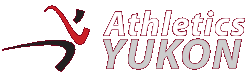 BOARD OF DIRECTORS MEETINGNovember 1, 20227:00 pmAGENDA/MINUTESPresent: Don White, Kristen Johnston, Bonnie Love, Kelli Anderson, Harry Borlase, Graheme McConnellRegrets: Micah QuinnCall to order: 7:05pm2.  Additions to the agenda: Dropbox cost3.  Approval of the agenda: 4.  Review of past meeting minutes: 5.  PERMANENT ITEMSPresident’s News: Talking to another potential board member; members can join at any time.Athletics Canada approved AGM for Whitehorse in May/June; approx 40 people for a 3-day event. Our responsibility: gift package of Whitehorse business and our swag and host an event (reception, dinner, activity, etc.)Funding Applications: CDF – request was NOT approved – throwing cage will have to be deferred. Kristen will reach out to find out why.Iron Women – Kristen checkin for spending of grant money. Snowshoes – ordered and arrivedAY Timelines  Thank you letters to sponsors and social media post. Kelli to make letter and bring to next meeting for everyone to sign; will send with Christmas card. Kristen to pick up Christmas cards. Can also send card/gift to Wildlings coaches; Don to bring winter buffs to next meeting. All Members to send list of people/businesses to be added to thank you/Christmas card list.AGM reports need to be prepped; financial, youth, president. Don to upload report.Lotteries Travel Program:Lotteries Travel report from track meet to be done this week, have received a few new requests for September and October.FH TrackNeed to plan to meet with Trevor (sport & rec) and Dept of Education about next phase of development and permanent location of SeaCans. -- Trevor currently away.Summer 2023 track schedule should look to prioritize booking entire facility for Tuesday nights 5k/kids run club.All bleacher anchors (grass and cement) to be added in the spring.Ramps and signage vandalized/missing. Can ramps be attached to SeaCan or moved inside SeaCan?Track etiquette signs. Do we want physical copies at the track or just digital on website/socials? Strategic Planning Still looking for a tech volunteer/part time employeeSchedule regular meeting in 2023 to discuss strategic planningIncrease coaches – advertise on social media?AY website: Add AGM minutes6.  ONGOING ITEMS	Affiliate clubs/bylaws First Aid Board will cover costs for First Aid recerts with submission of receiptsCriminal record checksNew members need criminal record checksBankingNew members need to be added to bank documents and need signing authority. Bonnie will let us know what day to sign.Bonnie to follow up with CIBC about receiving purchasing card and will request a new debt card.Kristen suggests Scotiabank as a potential alternative.MembershipSuggestion to send out a membership renewal notice to members in January. Kelli to schedule social media post and we will send email to current members; will bring mock up to next meeting. Kristen will mock up Christmas gift bundles and prices to go with membership sign ups.EventsThursday night trail runs wrapped up for the season. Kelli to add Nancy to thank you list.Wildlings Kids Run Club. Harry will have a winter meeting with the coaches to plan for spring 2023 and potential fall session.Additions for 2023: 5000m track Championships, Learn to Run program for KRRArctic Winter Games Dec 3 & 4. Dec 3rd at Mt Mac and Dec 4th at the track. Athletes need to register through GemsPro and need to be AY members. Dryland training has been completed and snowshoeing set to start.Volunteers neededWinter SolsticeVolunteers needed at start/finishSupplier needed for hot chocolate/coffeeDonation for foodbankBoard Members responsible for calendar events:Winter Solstice: Bonnie – Dec 17th7. NEW BUSINESS 7.1 Board job assignmentsFolks should take the ‘safe sport’ and ‘officiating 101’ free seminars on Athletics Canada website. 7.2 Wind jackets and board apparelYukon Built hoodies and T-shirts have arrived. Hoodies cost $55; we will charge $60. Kristen has money for Bonnie that she has collected for hoodie sales. Advertise that are hoodies available to purchase.Kristen to look at ordering more jackets.7.3 UniformsNEXT MEETING DATE: December 6th, 2022 at 7:00pm